ENTRÉE : Dieu nous a tous appelésNous sommes le corps du Christ. Chacun de nous est un membre de ce corps. Chacun reçoit la grâce de l’Esprit pour le bien du corps entier (bis)- Dieu nous a tous appelés à tenir la même espérancepour former un seul corps baptisé dans l’Esprit. Dieu nous a tous appelés à la même sainteté pour former un seul corps baptisé dans l’Esprit.- Dieu nous a tous appelés des ténèbres à sa lumièrepour former un seul corps baptisé dans l’Esprit. Dieu nous a tous appelés à l’amour et au pardon pour former un seul corps baptisé dans l’Esprit.- Dieu nous a tous appelés à chanter sa libre louangepour former un seul corps baptisé dans l’Esprit. Dieu nous a tous appelés à l’union avec son Fils pour former un seul corps baptisé dans l’Esprit.PRÉPARATION PÉNITENTIELLESeigneur prends pitié, Seigneur prends pitié, Seigneur prends pitié… O Christ …Seigneur…Gloria, gloria, in excelsis Deo ! (bis)Paix sur la terre aux hommes qu’il aimeNous te louons, nous te bénissons, nous t’adorons,Nous te glorifions, nous te rendons grâce pour ton immense gloire, Seigneur Dieu, roi du ciel, Dieu le Père tout-puissant.Gloria, gloria, in excelsis Deo ! (bis)Seigneur, Fils unique, Jésus-Christ,Seigneur Dieu, Agneau de dieu, le fils du Père ;Toi qui enlèves le péché du monde, prends pitié de nous ;Toi qui enlèves le péché du monde, reçois notre prière ; Toi qui es assis à la droite du Père, prends pitié de nous; Gloria, gloria, in excelsis Deo ! (bis)Car toi seul est Saint, toi seul est Seigneur,Toi seul est le très haut ; Jésus-Christ avec le Saint Esprit Dans la gloire de Dieu le père, Amen1È RE LECTURE : Livre de Néhémie (Ne 2, 6, […] 8)Quand Esdras ouvrit le livre, tout le monde se mit debout […] et tout lepeuple, levant les mains, répondit : « Amen, ! Amen »PSAUME 18B : Tes paroles, Seigneur, sont esprit et elles sont vie.La loi du Seigneur est parfaite, qui redonne vie ;la charte du Seigneur est sûre, qui rend sages les simples.Les préceptes du Seigneur sont droits, ils réjouissent le cœur ;le commandement du Seigneur est limpide, il clarifie le regard.La crainte qu’il inspire est pure,elle est là pour toujours ;les décisions du Seigneur sont justes et vraiment équitables.Accueille les paroles de ma bouche, le murmure de mon cœur ;qu’ils parviennent devant toi,Seigneur, mon rocher, mon défenseur !Tes paroles, Seigneur, sont esprit et elles sont vie.2E LECTURE : Première lettre de saint paul apôtre aux Corinthiens (1 Co 12, 12-30)Vous êtes le corps du Christ et, chacun pour votre part, vous êtes membres de ce corpsAlléluia, Alléluia.Le Seigneur m’a envoyé porter la bonne nouvelle aux pauvres, annonceraux captifs leur libération. AlléluiaÉVANGILE de Jésus-Christ selon saint Luc (Lc 1,[…] 4)[…] « L’Esprit du Seigneur est sur moi parce que le Seigneur m’a consacré par l’onction. Il m’a envoyé porter la Bonne Nouvelle aux pauvres, annoncer aux captifs leur libération, et aux aveugles qu’ils retrouveront la vue, remettre en liberté les opprimés, annoncer une année favorable accordée par le Seigneur. »PRIÈRE UNIVERSELLE :Pour les chrétiens qui se rassemblent ce dimanche dans les paroisses, les communautés religieuses, les maisons de retraite, les prisons. Prions le Seigneur.R/ Accueille au creux de tes mains, la prière de tes enfants.Pour les femmes et les hommes qui font la politique : que leurs actes soient porteurs de respect et de justice. Prions le Seigneur. R/Pour ceux qui sont privés de parole, les exclus, les migrants, les malades. Qu’ils trouvent sur leur chemin des frères qui les aident à s’exprimer. Prions le Seigneur. R/Pour les différents membres du corps du Christ : qu’ils mettent en valeur les dons reçus de l’Esprit. Prions le Seigneur. R/Saint, saint, saint, le Seigneur, Dieu de l’univers.Le ciel et la terre sont remplis de ta gloire ; Hosanna au plus des cieux.Beni soit celui qui vient au nom du Seigneur : Hosanna au plus haut des cieuxNOTRE PÈRE :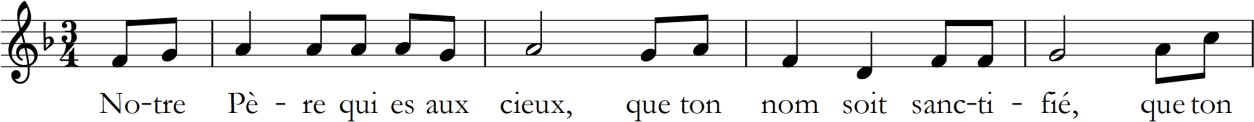 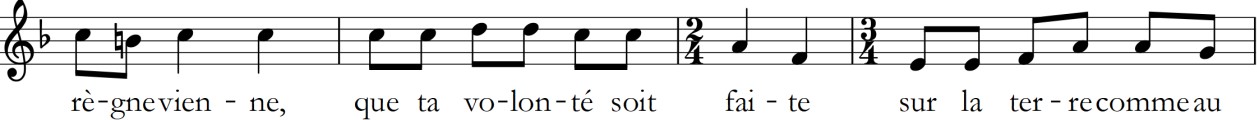 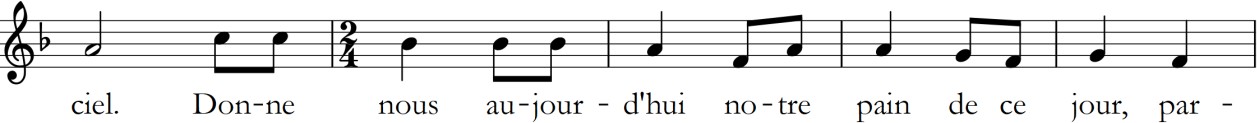 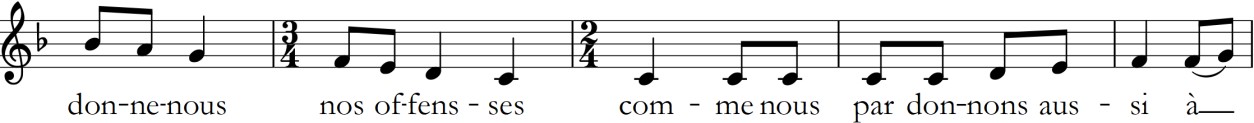 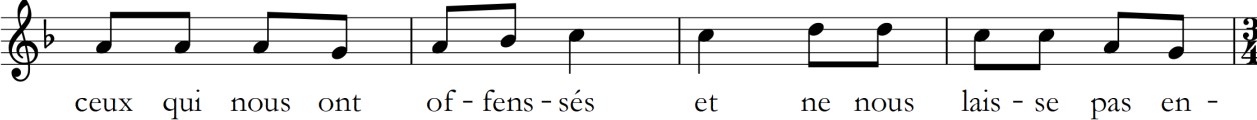 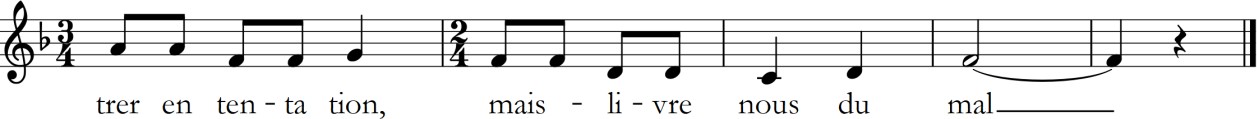 AGNEAU DE DIEU, qui en lève le péché du monde, prends pitié de nous//donne-nous la paixPENDANT LA COMMUNIONR/ Voici le corps et le sang du Seigneur, la coupe du salut et le pain de la vie. Dieu immortel se donne en nourriture pour que nous ayons la vie éternelle.Au moment de passer vers le Père, le Seigneur prit du pain et du vin Pour que soit accompli le mystère qui apaise à jamais notre faim.Dieu se livre lui-même en partage par amour pour son peuple affamé Il nous comble de son héritage afin que nous soyons rassasiés.C’est la foi qui nous fait reconnaitre dans ce pain et ce vin consacrés La présence de Dieu notre maître, le Seigneur Jésus ressuscité.Que nos langues sans cesse proclament la merveille que Dieu fait pour nousAujourd’hui il allume une flamme afin que nous l’aimions jusqu’au bout.ENVOI / SORTIER/ Je veux chanter ton amour, Seigneur, chaque instant de ma vie. Danser pour toi en chantant ma joie et glorifier ton Nom.2. Oui, tu es mon Dieu, tu es mon Seigneur // Toi seul es mon libérateur, le rocher sur qui je m´appuie : Gloire à toi ! R/Voici que tu viens au milieu de nous // Demeurer au cœur de nos vies pour nous mener droit vers le Père : Gloire à toi ! R/Avec toi, Seigneur Je n´ai peur de rien // Tu es là sur tous mes chemins, tu m´apprends à vivre l´amour : Gloire à toi ! R/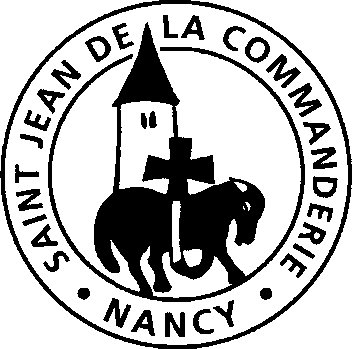 26 et 27 janvier 2019 3e dimanche ordinaire – CÉglise Saint-Léon